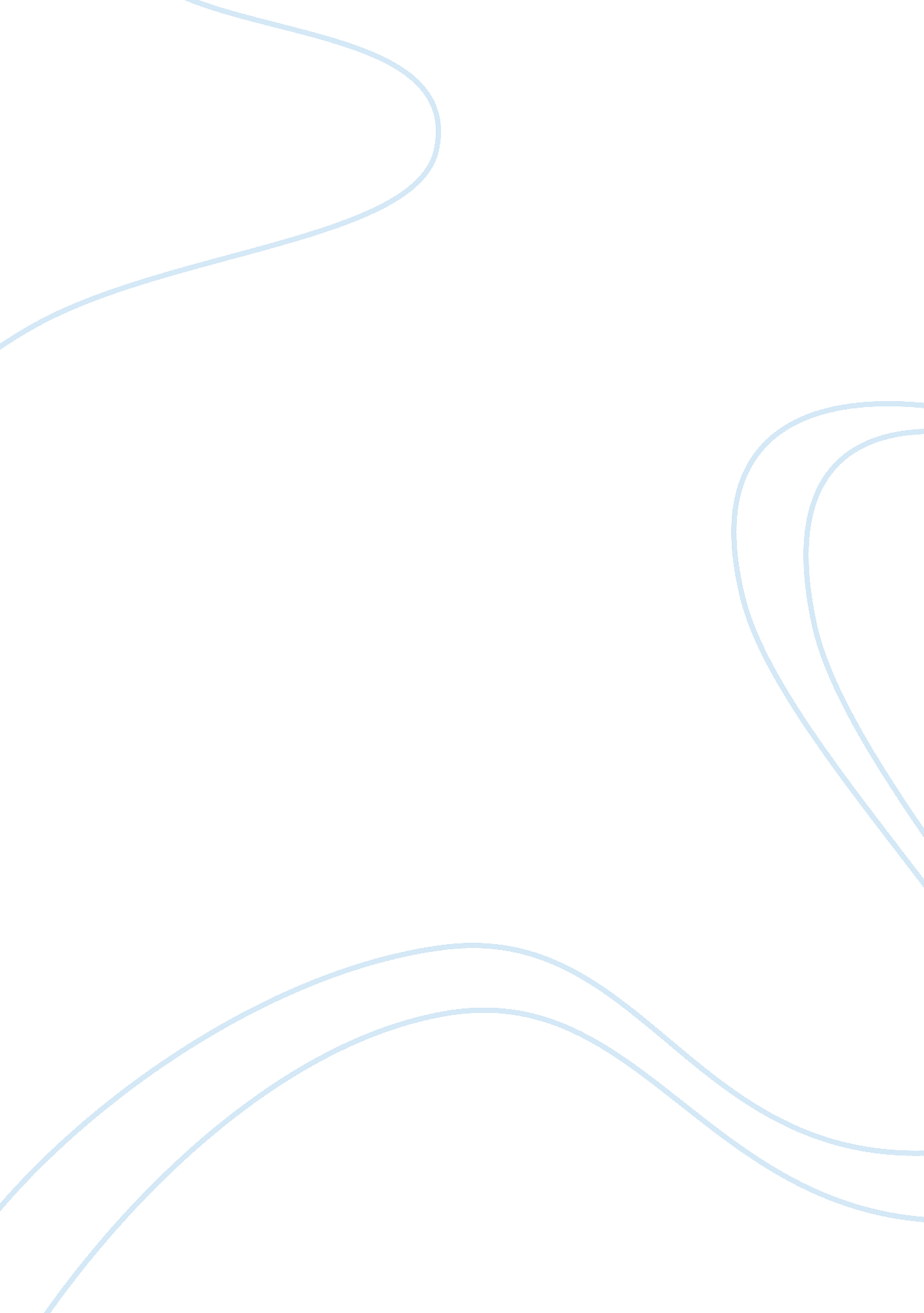 Analysis of andrew ure’s, karl marx’s and friedrich engels’ views on industrializ...Government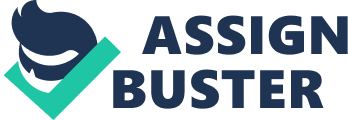 Andrew Ure gives contentions support of the processing plant framework. He imagined that the industrial facility framework profited laborers and enhanced their lives. In manufacturing plant framework, he contended that specialists did not need to do much on the grounds that the steam motor a large portion of the work. Ure moreover brought up that assembly line laborers had simpler occupations than gifted specialists. He saw the specialists as a piece of the mechanical procedure that produces products. He likewise anticipates that one day specialists will move toward becoming “ negligible overlookers of machines”, doing tasks that is don’t require much aptitude. The creation and changes of apparatus lessens the remaining task at hand on specialists and that machines can likewise drive up other related ventures that will raise business. He says the steam motors that fueled industrial facility gear made work simpler than assignments utilizing the more established hand driven supplies. In the production line framework, laborers getting unfailing wages and that framework is so modifying. Karl Marx and Frederick Engels utilize contentions against mechanical free enterprise. In the beginning time, Marx and Engels faultfinders of the impacts of the advanced production line framework since they foreseeing its end as the specialists ascended. Specialists took control of a framework which misused them so severely and treated like slaves. In the socialist proclamation, Marx and Engels perceive the rise of another modern culture and the unequal connections between its diverse social classes, the decision class and second one is average workers. Which is working like an issue that remains to be worked out the abundance of the decision class. They trust that with the improvement of the business, the laborers get together against the common; with a specific end goal to keep up the rate of wages. The genuine product of their fights, are in the regularly growing association of the specialists. Specialists of various areas get associated with methods for correspondence, which is made by present day society. In each progressive minute the socialists were conflict with the existing social and political request of thing. They don’t have anything to lose yet have a world to win. My assessment on the contentions On my perspective, Andrew Ure gives strong contentions to the plant framework since he thought, that was enhanced the specialists lives. However, another side Marx and Engels thoroughly oppose this idea with that since they thought, later on laborer’s associations defeated the decision or wealthier class. Ure needs production line framework on the grounds that the greater part of the remaining task at hand move on apparatus and specialists get some alleviation. Hardware makes work less demanding. Specialists were certain about their wages and furthermore industrial facility framework is so changing. The modern transformation, which occurred from the eighteenth to nineteenth hundreds of years, in that period agrarian, provincial social orders in Europe ended up modern and urban. Industrialization denoted a move to controlled, extraordinary – reason apparatus, industrial facilities and large scale manufacturing. Furthermore, the managing an account, correspondence and enhanced arrangement of transportation assumed focal jobs in the modern unrest. At whatever point industrialization brought that was expanded the volume and assortment of produced products furthermore, an enhanced way of life. And furthermore enhanced the living conditions for poor people and working class. 